SFF SymposiumPoster UpdatePoster stands will be set up on the sixth floor in Salon J of the Hilton Hotel Conference Center (the plenary meeting room) and will be available starting Tuesday morning.  Please have your poster hung before the poster session starts on Tuesday.  If you intend to put up your poster during a session, please work quietly so as not to disturb the session.The stands (see photo) are “”-frame configurations, designed to hold a poster that is 42 inches tall.  [Ignore the cart behind the poster stand in the photo.]  The maximum width is 72 inches. Poster edges will be attached to the frames with large clips which we will provide.  Therefore, it is not possible to use, for example, loose letter sized sheets or A4 sized sheets, as there is no way to attach them.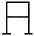 At the end of the poster session Tuesday afternoon, you must remove your poster if you want to keep it.  The stands will be removed Tuesday evening, and remaining posters will be discarded at that time.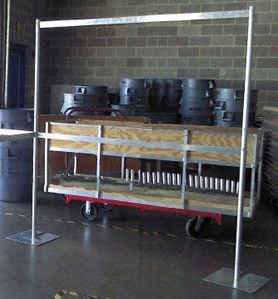 